СВЕТ ОКО НАС – Сналажење у времену – провера знањаИме и презиме ученика:_______________________________________________  Разред и одељење: ______1. Допуни реченице.Тамни део дана се назива ________________.Обданица је ______________________________________________ .На прелазу између светлог и тамног дела дана је _______________ .2. Заокружи слово испред тачног одговора.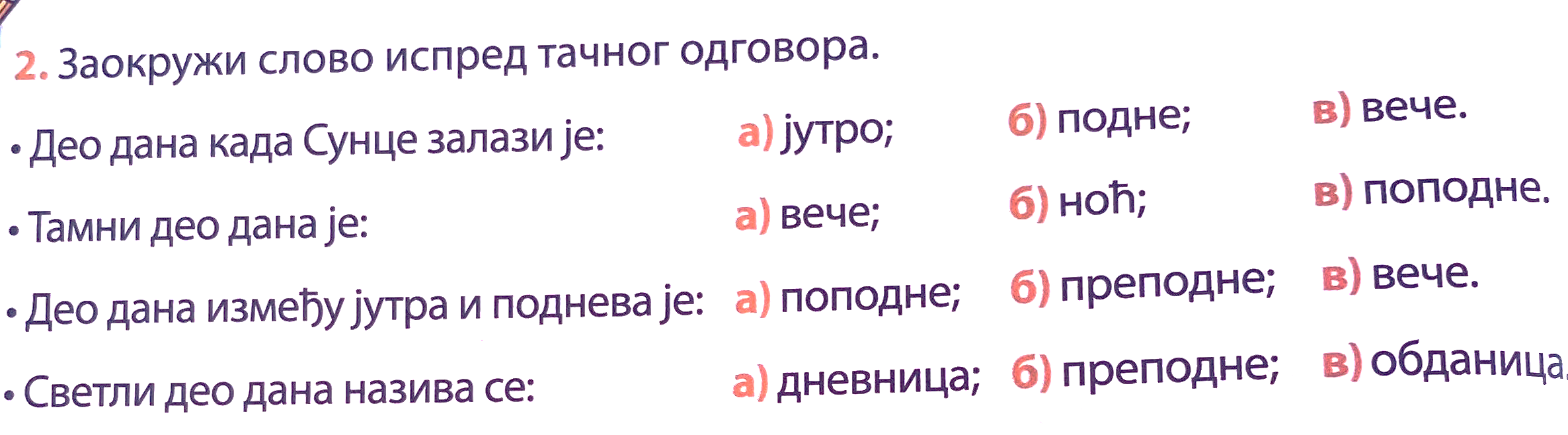 3. Наведени су неки називи дана у седмици. Допиши оне који недостају.Понедељак, ________________,  ________________ ,четвртак, петак _______________,   _______________4. У празна поља упиши бројеве од 1 до 6 правилним редоследом.поподне                              подне                                         јутровече                                     преподне                                   ноћ5. Упиши знак + у круг поред реченице која означава тачну тврдњу.                                                                                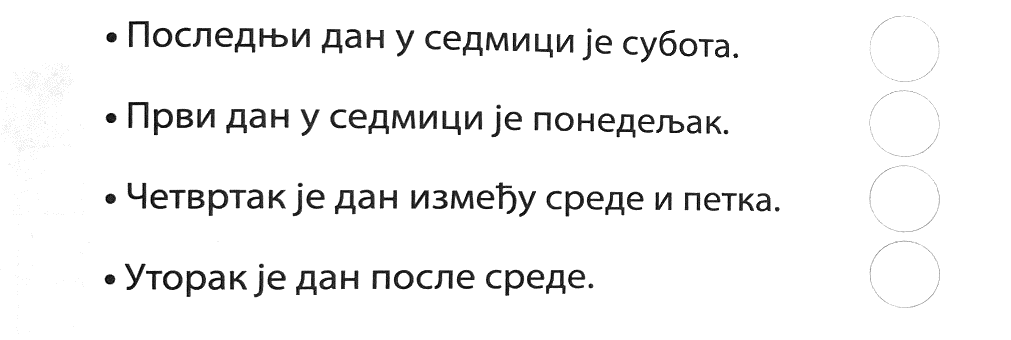  6. Допуни реченице одговарајућим називима дана у седмици.   *Трећи дан у седмици је_______________________________ .  *Дан пре суботе је____________________________________ .  *Дан после недеље је__________________________________ .  *Четвртак је дан пре __________________________________ .7. Сети се шта радиш у току дана. Наведене речи упиши на место које одговара одређеном добу дана.- учење                                   -Лаку ноћ!         -доручак-умивање                               -прање зуба       -Добро јутро!-облачење                              -вечера              -гледање телевизије-Добар дан!                            -играње            -устајање -ужина                                    -спавање          -ручак-гимнастика (спорт)              -школа             -купање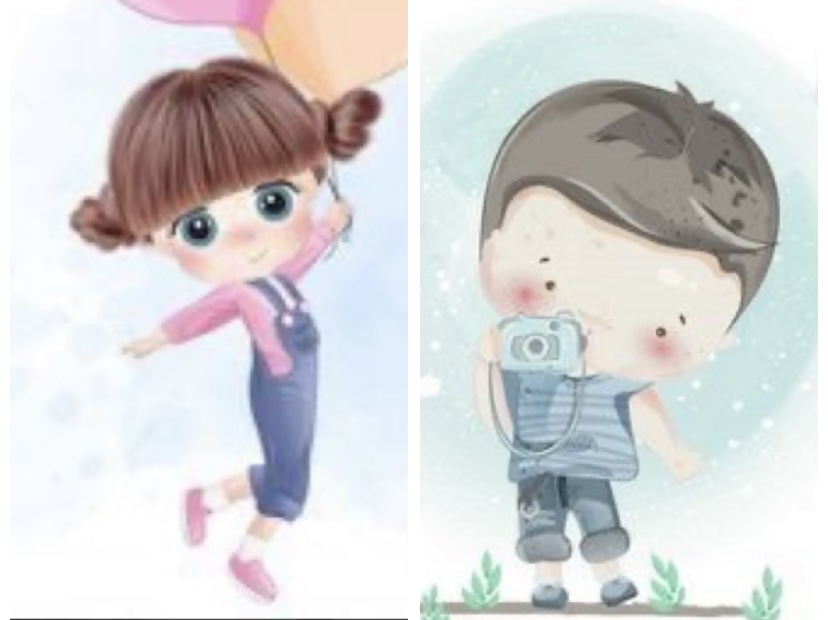 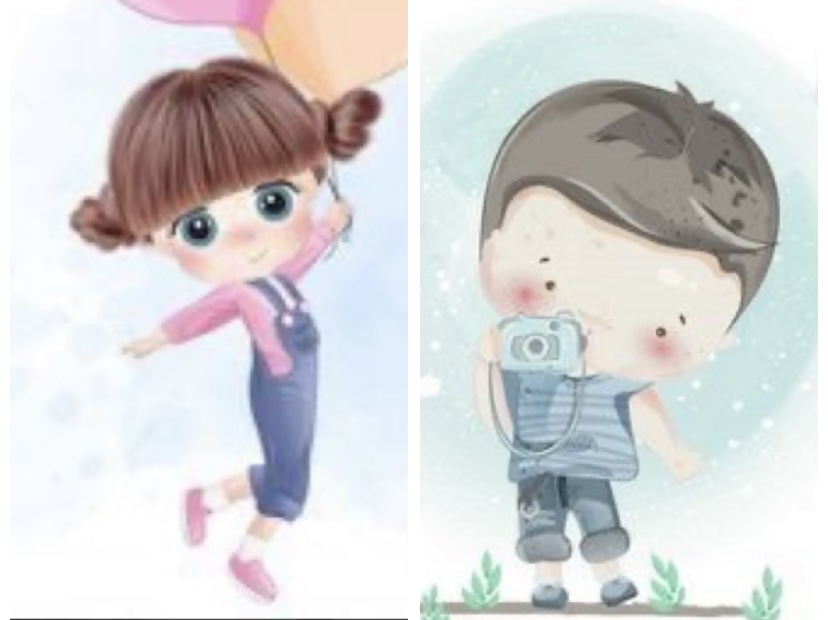 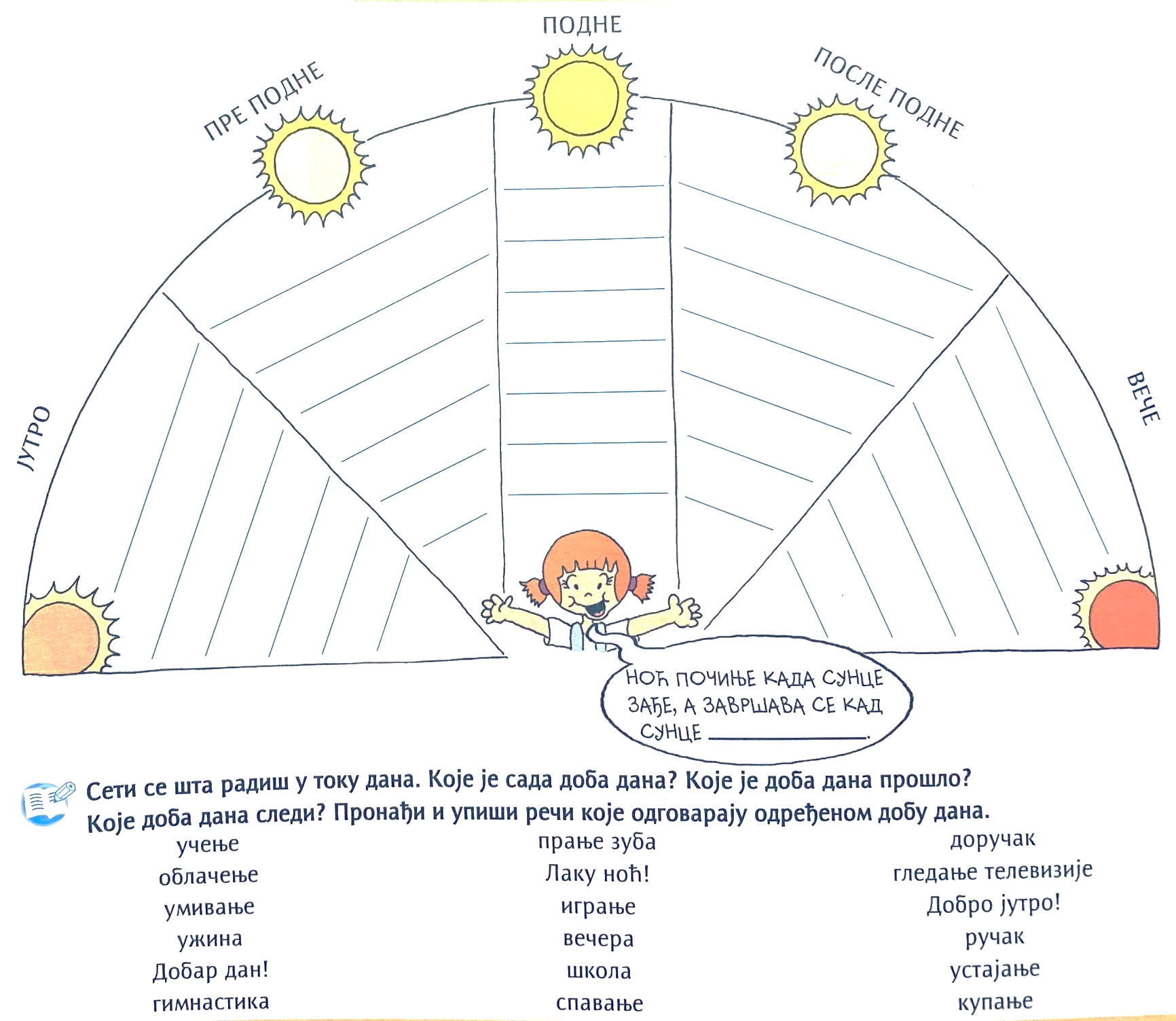 Број бодова: _____/______Коментар учитељице: